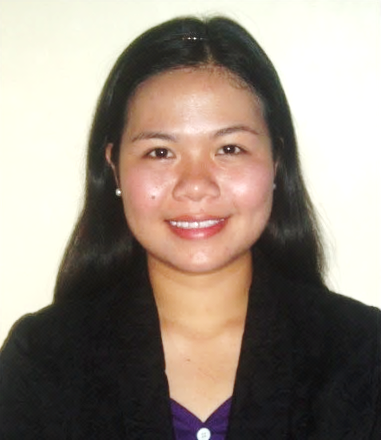 Janyll                                                          
Abu Hail, Deira, DubaiEmail ID: janyll.277333@2freemail.com Nationality: FilipinoObjectiveTo apply for Early Childhood/ Special Education Teacher  EducationGraduatePhilippine Women’s UniversityNovember 2015- PresentMaster of Arts in Education Major in Early Childhood EducationCollegeUniversity of St. La Salle, Bacolod City
March 2012
Bachelor of Elementary Education Major in Special Education High SchoolRamon Torres National High School, Bago CityApril 2008ElementaryValladolid Elementary SchoolApril 2004PreschoolBethel Baptist Kindergarten, ValladolidMarch 1997Faith Christian School, ValladolidMarch 1998Student Teaching Experiences/InternshipAngels’ Center DelasalleTaught students with Autism in an Individualized Instruction setting in different subjects. Created and presented lesson plans regularly in Academics/Pre-academics, Speech and Communication Skills, and Fine and Gross Motor Area.Participated and attended the school programs and activities.Implemented a reward system for maximizing the student time on task. Learning center creation to reinforce concepts. Acted as student coordinator of other student interns in the center.Bacolod City Special Education CenterInstructed 14 students with Hearing Impairment through basic Sign Language.Created and presented lesson plans regularly in English and Mathematics.Provided assistance to the special education teachers with specific accommodations for the special education students in the classrooms. Assisted in the school's different programs and activities. Barangay Villamonte Sped Learning CenterVolunteered to instruct out of school children with disabilities.Wrote anecdotal notes on each child’s activities and progressOrganized various activities for studentsTeaching Experiences Bacolod Montessori Learning Center (Negros Occidental, Philippines) June 2012- March 2013Taught preschool pupils.Created and presented lesson plans weekly in Reading, Mathematics, Science, Language and Writing.Tutored preschool and elementary pupilsThe One English School (Songkhla, Thailand) June 2013- March 2016          Taught English, Science, Health and Mathematics to preschool and grade school pupils.Tutored English language to preschool, grade school and high school students.Created and presented lesson plans in various subjects.Organized English Camps.Worked with different nationalitiesTrained students for various contests such as storytelling, spelling or quiz bee, drawing and speech.Other Related Skills & CharacteristicsRespectfulTrustworthyConsiderateHardworkingComputer LiterateCan do first aid treatmentWell-experienced in office or paper worksPatient in dealing with different kinds of learnersAffiliationsAutism Society of the Philippines (Member)Philippine Registry of Interpreters for the Deaf (Member)Special Educators, Advocates for Learning (Academic Club Secretary A.Y. 2010-2011; Member A.Y. 2011-2012)College of Education Student Council (Tutorial Committee Head A.Y. 2011-2012)University of Saint La Salle, Bacolod Alumni Association (Member)Red Cross Youth Volunteer 2008Seminars and TrainingsSeries of Pre Service Teacher’s Lasallianization Program; July 2011- Feb. 2012-Effective Classroom Management-Personality Enhancement-Handling Student-teacher and Parent-Teacher Conferences-Lesson Planning Workshop-Values Integration in the Lesson-Sensitivity to the Needs of the Learners-Social and Educational Qualitative Research Conference Labor Education-Resume and Application Letter Making and Tips on Job InterviewSeminar on Curriculum Development “Take it from the Pro”; March 2012A Youth Forum “Duh” with Francis Kong 2012Seminar on Finding a Job by USLS Job Placement Office 2012Philippine Association for Teacher Education-Region IV Student’s Congress “Leading in the Formation of Teachers of the 21st Century”; Feb, 10-12, 2012Angel’s Center Delasalle Teachers’ Seminar-Workshop, “Inclusion-Embracing the Philosophy”; February 29, 2011Seminar on Autism; March 19, 2010Structuring an Autism Friendly Home and School for Effective Teaching; Feb. 26, 2010Seminar on Auditory Oral Education; Aug. 14-15, 2009 First Aid Training/Seminar, Red Cross Youth; April 2008 and Amity Youth Volunteer; 2010AccomplishmentsLicensed Teacher (Philippine Professional Regulation Commission)TOEIC (Test of English for International Communication ) score : 900/1000Academic Achievement AwardPre-service Teacher Zeal for Service AwardScholar (Students’ Assistantship Program)Academic Excellence Award (Dean’s List)  -2nd semester A.Y. 2009-2010-1st semester A.Y. 2010-2011-2nd semester A.Y. 2010-2011-2nd semester A.Y. 2011-20123rd placed Education Science Circle Quiz Bee